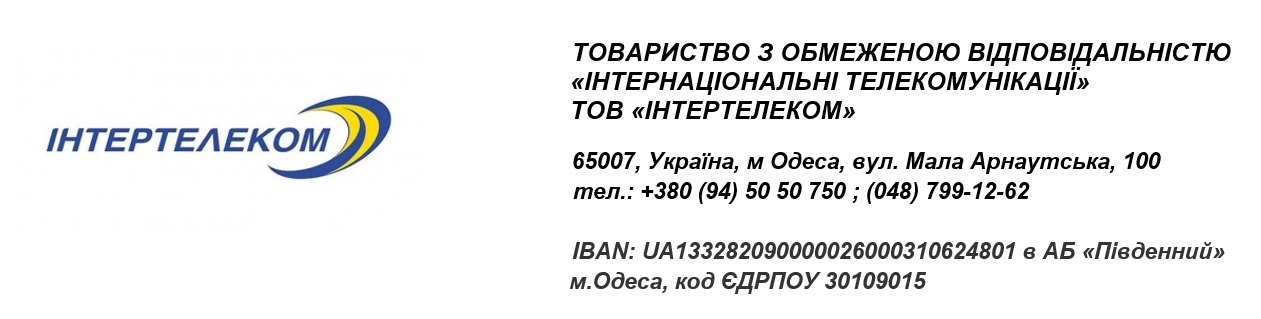 Генеральному директоруТОВ «Інтертелеком»Власенко В.В.Абонента_______________________________________________________________ЗаяваПрошу Вас по договору № ____________ підключити прямий міський номер __________________ на тарифний план «________________________», а також активувати на номері наступні додаткові послуги:________________ ____________________________________________________________________________________________________________________________________(наприклад: Можливість здійснювати дзвінки на мобільних операторів України та за кордон, можливість відправити смс, послугу Sip та інше).Сплату гарантую.Рахунок для сплати прохання направити на: e-mail    __________________________________________Додаю до заяви копію паспортних даних для підключення номеру.________________                                             ________________                      дата                                                                                                                                підпис 